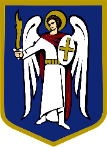 ДЕПУТАТКИЇВСЬКОЇ МІСЬКОЇ РАДИ IX СКЛИКАННЯ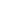  «______»_________________ 2021 р.                                                                              №________________________Голові Шевченківської районної в місті Києві державної адміністраціїОлегу Гарязі01030, м. Київ, вул. Богдана Хмельницького, 24ДЕПУТАТСЬКЕ ЗВЕРНЕННЯШановний Олеже Олександровичу!Відповідно до пункту 3 Рішення Ради національної безпеки і оборони України від 15 квітня 2021 року "Про заходи державної регіональної політики на підтримку децентралізації влади", яке введено в дію Указом Президента України від 29 квітня 2021 року №180/2021, Міністерству розвитку громад та територій України – у 2021 році забезпечити проведення перевірок на відповідність вимогам законодавства містобудівної документації, у тому числі архітектурної документації, на регіональному та місцевому рівнях та за результатами вжити заходів реагування.У зв’язку із зазначеним, звертаюсь до Вас із проханням провести перевірку на відповідність вимогам законодавства містобудівної документації, у тому числі архітектурної документації, щодо об’єктів будівництва за адресою: вул. Дегтярівська 25А у Шевченківському районі м Києва (кадастровий номер земельної ділянки 8000000000:88:061:0038), а також вжиття відповідних заходів реагування за результатами перевірки.Земельна ділянка із кадастровим номером 8000000000:88:061:0038 площею 3,4141 га по вул. Дегтярівська 25А у Шевченківському районі м. Києва перебуває в оренді у Приватного акціонерного товариства "Транспортник" (код ЄДРПОУ 21514186) на підставі договору оренди земельної ділянки, укладеного із Київською міською радою 26.01.2004 р. та зареєстрованого 05.02.2004 р. за № 91-6-00212. Договір діяв до 05.02.2019 р. та надалі був поновлений строком до 2034 р. на підставі рішення постійної комісії Київської міської ради з питань містобудування, архітектури та землекористування (протокол засідання від 26.02.2019 р. № 4/93).У 2017 р. ЗАТ "Транспортник" (код ЄДРПОУ 21514186) видано Містобудівні умови та обмеження забудови земельної ділянки із кадастровим номером 8000000000:88:061:0038, яким передбачено будівництво житла (МУО № 220/17/012/009-17 від 17.02.2017 р.). У той же час, відповідно до Генерального плану міста Києва та планування його приміської зони на період до 2020 року, затвердженого рішенням Київської міської ради від 28.03.2002 р. № 370/1804 (схем організації промислових та комунально-складських територій) земельна ділянка відноситься до території громадської забудови, функціональне призначення земельної ділянки – виробничо-промислова зона, комунально-складські території. Ці відомості вказано у зазначених вище Містобудівних умовах та обмеженнях. Таким чином, використання земельної ділянки для будівництва житлового будинку грубо порушує Генеральний план міста Києва на період до 2020 року.Більше того, безпосередньо орендар, ПАТ "Транспортник", повідомив, що на земельній ділянці розміщено будівельний майданчик, будівництво житлових будинків здійснює ТОВ "Таун Ленд Компані", дозвіл на виконання будівельних робіт № ІУ113180891021 від 30.03.2018 р. для будівництва житла видано ТОВ "Таун Ленд Компані" як замовнику будівництва. (лист ПАТ "Транспортник" від 05.04.2019 р. № 05/04-1). Як зазначено у Державному земельному кадастрі, 12.12.2017 р. ТОВ "Таун Ленд Компані" (код ЄДРПОУ 41050152) отримало зазначену земельну ділянку в суборенду від ПАТ "Транспортник". Однак така суборенда є незаконною, у зазначеної компанії відсутні підстави для забудови земельної ділянки.Відповідно до ст. 8 Закону України "Про оренду землі" орендована земельна ділянка або її частина може передаватися орендарем у суборенду без зміни цільового призначення, якщо це передбачено договором оренди або за письмовою згодою орендодавця.У той же час, відповідно до листа Департаменту земельних ресурсів КМДА від 05.03.2019 р. № 08/279/08/018-1166 Київська міська рада не ухвалювала рішення про передачу в суборенду такої земельної ділянки.Таким чином, зафіксовано факт самовільного захоплення земельної ділянки ТОВ "Таун Ленд Компані" за сприяння ПАТ "Транспортник" у 2017 р. та забудови земельної ділянки житловими будинками всупереч Генеральному плану міста Києва. Крім того, безпосередньо Містобудівні умови та обмеження на забудову зазначеної ділянки є незаконними як такі, що суперечать Генеральному плану міста Києва. Як випливає із відомостей у Єдиній державній електронній системі у сфері будівництва (https://e-construction.gov.ua/) дозвіл на виконання будівельних робіт № ІУ113180891021 від 30.03.2018 р. видано ТОВ "Таун Ленд Компані" як замовнику будівництва, а його право на користування земельною ділянкою із кадастровим номером 8000000000:88:061:0038 начебто підтверджено договором оренди від 26.01.2004 р. Насправді, як зазначено вище, ТОВ "Таун Ленд Компані" не є стороною договору 26.01.2004 р., такий договір укладено між ПАТ "Транспортник" та Київською міською радою. У свою чергу, навіть через рік після видачі дозволу на виконання будівельних робіт Київська міська рада не знала про факт суборенди та не надавала згоду на передачу земельної ділянки у користування ТОВ "Таун Ленд Компані" (копія листа Департаменту земельних ресурсів КМДА від 05.03.2019 р. № 08/279/08/018-1166 – у додатку).Таким чином, ТОВ "Таун Ленд Компані" більше трьох років здійснює незаконну забудову такої земельної ділянки з порушенням цільового, функціонального використання земельної ділянки, передбаченої Генеральним планом, а також не маючи законних підстав для користування земельною ділянкою. Також зазначена компанія незаконно отримала дозвіл на виконання будівельних робіт № ІУ113180891021 від 30.03.2018 р., для чого надала недостовірні відомості щодо прав користування земельною ділянкою. На виконання пункту 3 Рішення Ради національної безпеки і оборони України від 15 квітня 2021 року "Про заходи державної регіональної політики на підтримку децентралізації влади", яке введено в дію Указом Президента України від 29 квітня 2021 року №180/2021,Враховуючи зазначене вище та керуючись ст. 13 Закону України "Про статус депутатів місцевих рад", статтею 20 Регламенту Київської міської ради, прошу Вас:Провести перевірку на відповідність вимогам законодавства містобудівної документації, у тому числі архітектурної документації, щодо об’єктів будівництва за адресою: вул. Дегтярівська 25А у Шевченківському районі м Києва (кадастровий номер 8000000000:88:061:0038), у тому числі:Провести перевірку факту забудови житловими будинками земельної ділянки із кадастровим номером 8000000000:88:061:0038, що суперечать цільовому, функціональному призначенню земельної ділянки згідно Генерального плану міста Києва;Провести перевірку фактів, що свідчать про здійснення незаконним користувачем (так званим) суборендарем забудови житловими будинками земельної ділянки із кадастровим номером 8000000000:88:061:0038, що суперечить цільовому, функціональному призначенню земельної ділянки згідно Генерального плану міста Києва; Провести перевірку підстав та правомірності видачі Містобудівних умов та обмежень забудови земельної ділянки із кадастровим номером 8000000000:88:061:0038, яким передбачено будівництво житла (МУО 220/17/012/009-17 від 17.02.2017 р.) на землях із іншим цільовим та функціональним призначенням;Вжити відповідні заходи реагування за результатами проведеної перевірки;Надати мені матеріали, складені за результатами проведеної перевірки та вжиття заходів реагування.	Про результати розгляду депутатського звернення прошу повідомити мене за адресою: 01044, м. Київ, вул. Хрещатик, 36 та у систему документообігу АСКОД у встановлений законодавством строк, а також надіслати копію відповіді на електронну адресу: koddostuparay@gmail.comДодатки: Додаток 1 – Містобудівні умови та обмеження № 220/17/012/009-17 від 17.02.2017 р. (копія) – на 18 арк.Додаток 2 – Лист ПАТ "Транспортник" від 05.04.2019 р. № 05/04-1 (копія) – на 1 арк.Додаток 3 – Лист Департаменту земельних ресурсів КМДА "Про надання інформації та копій документів щодо земельної ділянки" на № 08/279/08/018-1166 від 05.03.2019 р. (копія) – на 2 арк.З повагою,депутат Київської міської ради,член депутатської фракції «ГОЛОС»у Київській міській раді 					            Вадим ВАСИЛЬЧУКСимоненко Максим Сергійович 093 971 80 91